Gestorías del mes de Junio de 2019.- Iniciamos clases de belleza gratis en la colonia arboledas .- Iniciamos clases de belleza gratis  en la colonia Santa Sofia.- Apoyamos a la asociacion de filosofos para viaje de estudios.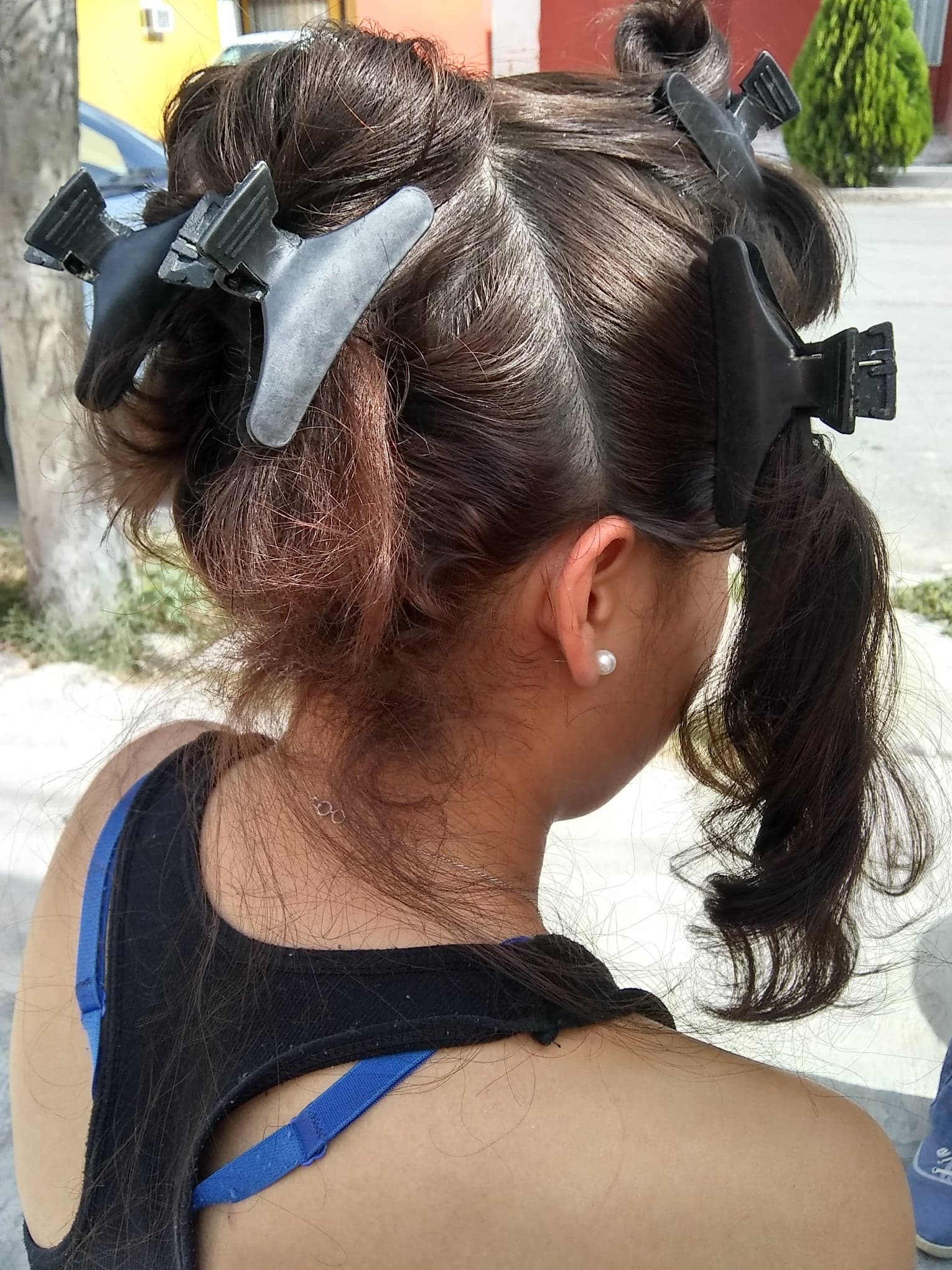 Col. arboledas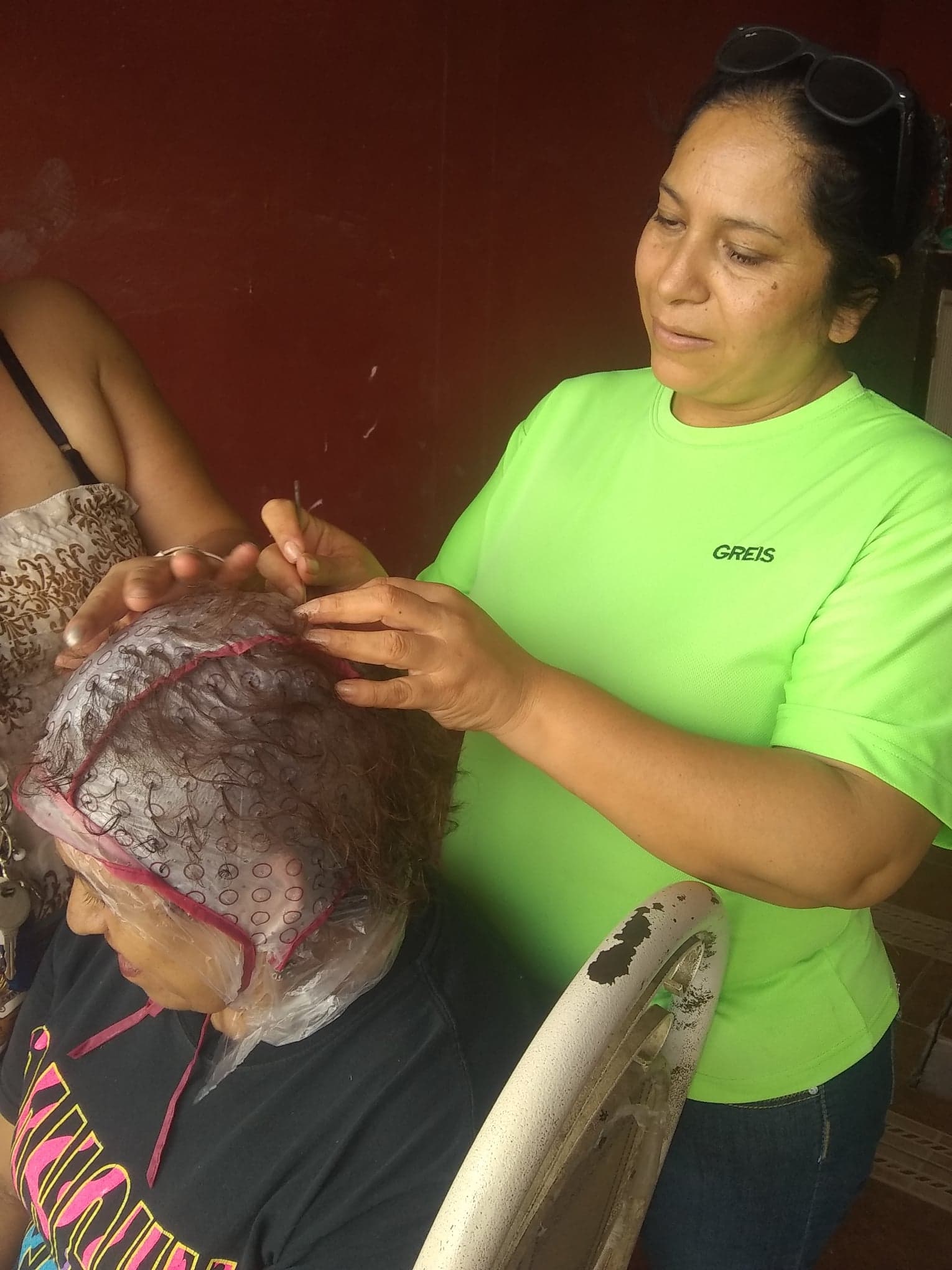 Col. Santa Sofia